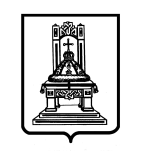 ПРАВИТЕЛЬСТВОТВЕРСКОЙ ОБЛАСТИП О С Т А Н О В Л Е Н И ЕОб утверждении региональной программы «Адресная программа Тверской области по переселению граждан из аварийного жилищного фонда на 2019 – 2025 годы» В целях реализации Указа Президента Российской Федерации                            от 07.05.2018 № 204 «О национальных целях и стратегических задачах развития Российской Федерации на период до 2024 года», в соответствии                   с Федеральным законом от 21.07.2007 № 185-ФЗ «О Фонде содействия реформированию жилищно-коммунального хозяйства», законом Тверской области от 07.12.2015 № 113-ЗО «О реализации части 2.1 статьи 20 Федерального закона «О Фонде содействия реформированию жилищно-коммунального хозяйства»  на территории Тверской области» Правительство Тверской области постановляет:Утвердить региональную программу «Адресная программа Тверской области по переселению граждан из аварийного жилищного фонда                           на 2019 – 2025 годы» (прилагается).2. Контроль за исполнением настоящего постановления возложить              на заместителя Председателя Правительства Тверской области, курирующего вопросы строительства. Отчет об исполнении постановления представить в срок до 25 сентября 2025 года.3. Настоящее постановление вступает в силу со дня его официального опубликования.Губернатор Тверской области                                                                              И.М. Руденя 10.04.2019№ 108-пп        г. Тверь